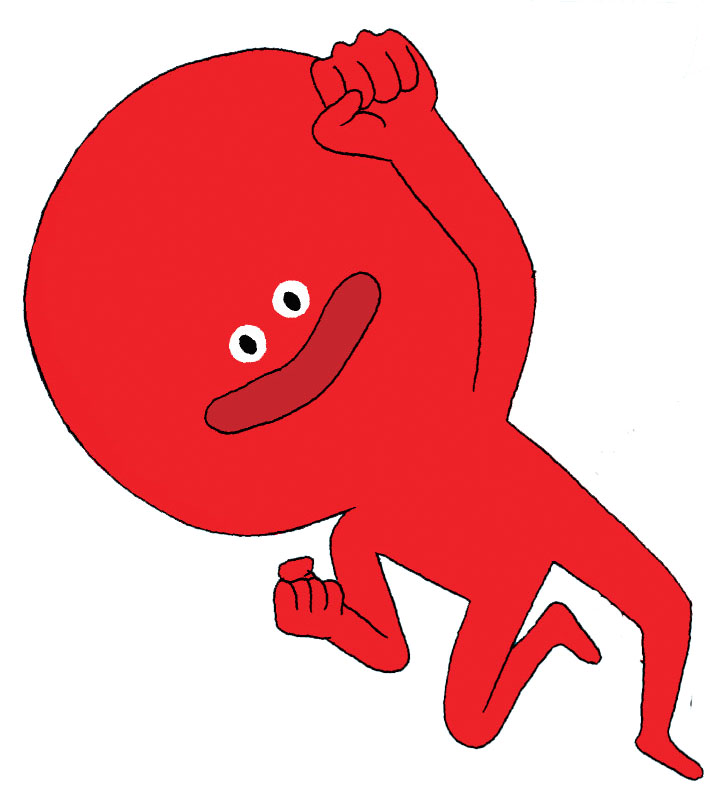 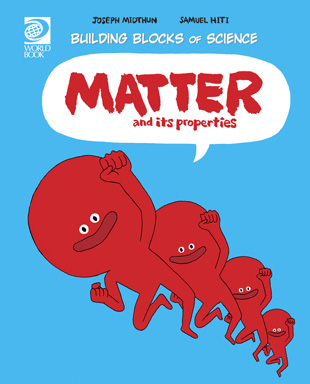 Matter and Its Properties WorksheetFind under Nature and Science1.  Fill in the blanks:  Matter is anything that has _______________________ and  _________________________.2.  What is the centre of an atom called?3.  What are the three states of matter?1)2)3)4.  Match the element with its symbol.5. Write down what you have learned about matter and its properties.TinClNeonAuChlorineSnGoldNe